Задача 2.Записать правила Кирхгофа для предложенной схемы. Номер рисунка совпадает с номером варианта.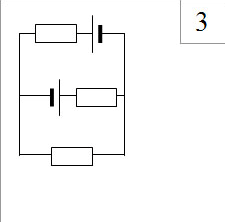 